  FAITH PRESBYTERIAN CHURCH				SUNDAY JULY 5, 2020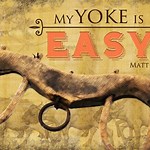 	 “Take my yoke upon you, and learn from me, my yoke is easy, and my burden is light”	     A MOMENT FOR national REFLECTION	AMERICA, THE BEAUTIFUL AND PRAYER FOR THE NATIONO beautiful for spacious skies
For amber waves of grain
For purple mountain majesties
Above thy fruited plainAmerica, America
God shed his grace on thee
And crown thy good with brotherhood
From sea to shining seaO beautiful for heroes proved 
in liberating strife, 
who more than self their country loved, 
and mercy more than life! 
America! America! May God thy gold refine, 
till all success be nobleness, 
and every gain divine.O beautiful for patriot dream 
that sees beyond the years 
thine alabaster cities gleam,
undimmed by human tears! 
America! America! God mend thine every flaw, 
confirm thy soul in self-control, 
thy liberty in law.				A PRAYER FOR THE NATION					Dr. Roger Verse		     FAITH PRESBYTERIAN CHURCHJuly 5, 2020AN ORDER FOR HOME WORSHIP“Take my yoke upon you and learn, and learn from me…”PRELUDECALL TO WORSHIP    Psalm 145:8-14   Leader:  The LORD is gracious and merciful, slow to anger and abounding in steadfast love.

People:  The LORD is good to all, and his compassion is over all that he has made.

Leader:  All your works shall give thanks to you, O LORD, and all your faithful shall bless you.

People:  They shall speak of the glory of your kingdom, and tell of your power,

Leader:  to make known to all people your mighty deeds, and the glorious splendor of your kingdom.

People:  Your kingdom is an everlasting kingdom, and your dominion endures throughout all generations. Leader:  The LORD is faithful in all his words, and gracious in all his deeds.

All:   The LORD upholds all who are falling and raises up all who are bowed down.A CONFESSION AND AFFIRMATION OF FAITH FROM THE APOSTLE PAUL ROMANS 7:15-25PLEASE STAND FOR THE DOXOLOGYTHE GOSPEL READING	Matthew 11:28-30:  MESSAGE                                       “TAKE IT FROM JESUS”				 Dr. Roger Verse			       THE SACRAMENT OF HOLY COMMUNION			      	The Words of Institution	Hear the words of the institution of the Holy Supper of our Lord Jesus Christ.  The Lord Jesus, on the night of his arrest, took bread and after giving thanks to God, he broke it and gave it to his disciples, saying:  Take, eat.  This is my body, given for you. Do this in remembrance of me.	In the same manner he took the cup, saying:  This cup is the new covenant sealed with my blood, shed for the for the forgiveness of sins.  Whenever you drink it, do this in remembrance of me	Every time you eat this bread and drink this cup, you proclaim the saving death of the risen Lord, until he comes.			      	 		          	Hymn     “Let Us Break Bread Together”			Let us break bread together on our knees, (on our knees)			Let us break bread together on our knees. (on our knees)			When I fall on my knees with my face to the rising sun,			O Lord have mercy on me. 			Let us drink wine together on our knees, (on our knees)			Let us drink wine together on our knees. (on our knees)			When I fall on my knees with my face to the rising sun,			O Lord, have mercy on me. 			Let us praise God together on our knees, (on our knees)			Let us praise God together on our knees. (on our knees)			When I fall on my knees with my face to the rising sun,			O Lord, have mercy on me. 				THE SACRED WORDS	“This is my body given for you…  This cup is the new covenant sealed with my blood.”	                    PRAYER AFTER COMMUNION AND THE LORD’S PRAYER				   THE BLESSING			The Lord bless you and keep you.  			The Lord be kind and gracious to you.			The Lord look upon you with favor			And give you peace.  Amen!POSTLUDE